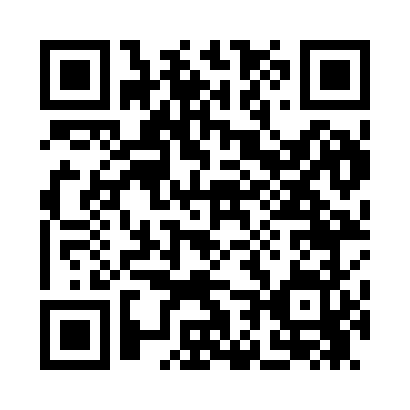 Prayer times for Cleveland, Ohio, USAMon 1 Apr 2024 - Tue 30 Apr 2024High Latitude Method: Angle Based RulePrayer Calculation Method: Islamic Society of North AmericaAsar Calculation Method: ShafiPrayer times provided by https://www.salahtimes.comDateDayFajrSunriseDhuhrAsrMaghribIsha1Mon5:517:091:305:057:539:112Tue5:497:071:305:067:549:123Wed5:477:051:305:067:559:134Thu5:457:041:295:077:569:155Fri5:437:021:295:077:579:166Sat5:417:001:295:087:589:177Sun5:406:591:295:087:599:188Mon5:386:571:285:088:009:209Tue5:366:561:285:098:019:2110Wed5:346:541:285:098:029:2211Thu5:326:521:285:108:039:2412Fri5:306:511:275:108:049:2513Sat5:286:491:275:108:069:2714Sun5:276:481:275:118:079:2815Mon5:256:461:275:118:089:2916Tue5:236:441:265:118:099:3117Wed5:216:431:265:128:109:3218Thu5:196:411:265:128:119:3319Fri5:176:401:265:128:129:3520Sat5:166:381:255:138:139:3621Sun5:146:371:255:138:149:3822Mon5:126:351:255:138:159:3923Tue5:106:341:255:148:169:4024Wed5:086:331:255:148:189:4225Thu5:076:311:255:148:199:4326Fri5:056:301:245:158:209:4527Sat5:036:281:245:158:219:4628Sun5:016:271:245:158:229:4829Mon5:006:261:245:168:239:4930Tue4:586:241:245:168:249:51